Presseinformation»Mörderische Fluss-Kreuzfahrten« von Claudia SchmidMeßkirch, Juli 2020Mord Ahoi!
Neuer Krimineller Freizeitführer rund um Flusskreuzfahrten der Mannheimer Autorin Claudia SchmidDie als altmodisch abgestempelten Flusskreuzfahrten verzeichnen seit ein paar Jahren einen steten Aufwärtstrend. Neue, moderne Konzepte und attraktive Routen locken immer mehr Familien auf die Schiffe. Als Kreuzfahrt im Kleinen bieten sie Entspannung an Deck ohne große Menschenmassen. Doch auch hier ist das Verbrechen nicht weit. Dies müssen die beiden Kultfiguren Edelgard und Nobert am eigenen Leib erfahren. Im neuen Krimi-Band »Mörderische Fluss-Kreuzfahrten« der Mannheimer Autorin Claudia Schmid geraten sie zwischen Flensburg und Prag in mehrere Kriminalfälle, die ihnen fast zum Verhängnis werden. Mit viel Witz und Spannung bettet die Autorin dabei die Besonderheiten der heimischen Flusslandschaften in elf Kurzkrimis ein.Zum BuchSkurrile Gäste und diverse Mordfälle auf elf Flüssen in Deutschland – von Passau bis beinahe Flensburg! Edelgard und ihr Norbert begeben sich auf »Mörderische Kreuzfahrten«. Jeder Fluss zeichnet seine eigene unverwechselbare Landschaft, entstanden im Laufe vieler Jahrhunderte. Auf gewohnt unterhaltsame und humorvolle Weise stolpern die beiden in elf Fortsetzungskrimis in ungewöhnliche Kriminalfälle und über diverse Leichen. Vorsicht: Die Entstehung von Lachfalten kann nicht ausgeschlossen werden!Die AutorinClaudia Schmid lebte in Passau, bevor sie sich ihren Traum erfüllte und an der Mannheimer Universität Germanistik studierte. Seit 30 Jahren wohnt die Ehren-Kriminalkommissarin nun in der Metropolregion Rhein-Neckar nahe Heidelberg und schreibt Kriminelles, Historisches und Reiseberichte. Die mehrfach ausgezeichnete Autorin ist auch als Redakteurin von »kriminetz.de« sowie als Kommunikationstrainerin tätig und übernimmt mit Vorliebe kleine Rollen in Fernsehkrimis. Lesungstermine der Autorin finden Sie auf www.claudiaschmid.de.Mörderische Fluss-KreuzfahrtenClaudia Schmid284 SeitenEUR 12,00 [D] / EUR 12,40 [A]ISBN 978-3-8392-2738-1Erscheinungstermin: 8. Juli 2020Kontaktadresse: Gmeiner-Verlag GmbH Petra AsprionIm Ehnried 588605 MeßkirchTelefon: 07575/2095-153Fax: 07575/2095-29petra.asprion@gmeiner-verlag.dewww.gmeiner-verlag.deCover und Autorenfoto zum Download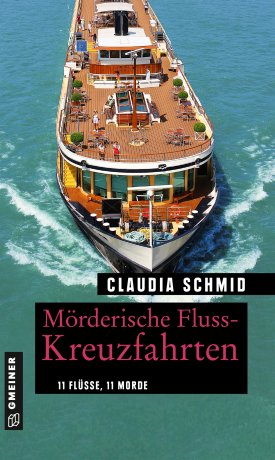 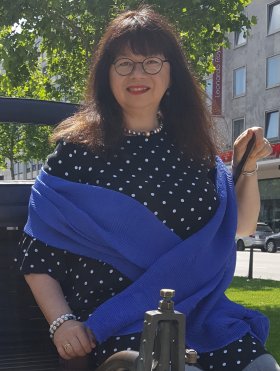 				© Jürgen Schmid, KriminetzAnforderung von Rezensionsexemplaren:Claudia Schmid »Mörderische Fluss-Kreuzfahrten«, ISBN 978-3-8392-2738-1Absender:RedaktionAnsprechpartnerStraßeLand-PLZ OrtTelefon / TelefaxE-Mail